Activity 1                             Can you count in 2’s?Make groups of 2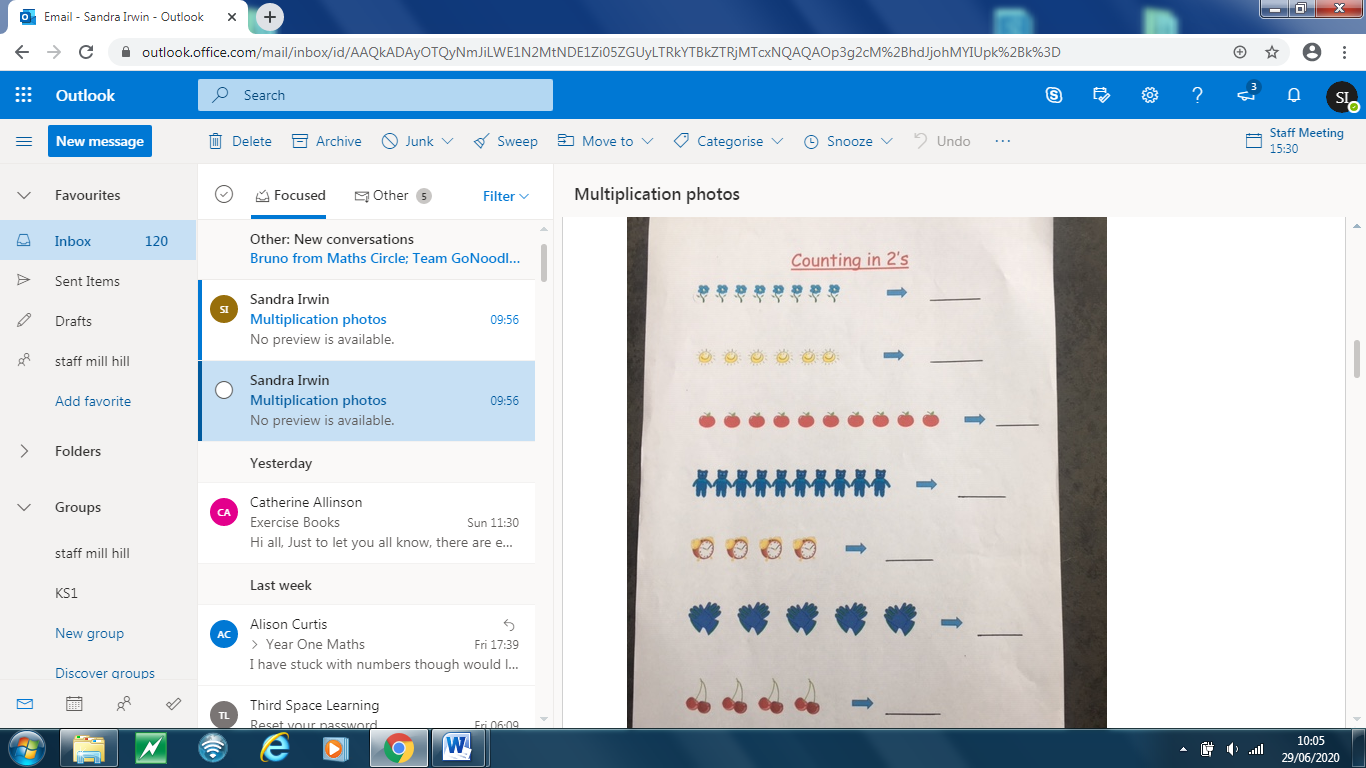 